ПРАЗДНИК ОСЕНИ В РАЗНОВОЗРАСТНОЙ ГРУППЕ «СОЛНЫШКО»Цель: Создание у детей радостного настроения и эмоциональной отзывчивости, а также развитию интереса к окружающему миру. Задачи: Закреплять и расширять знания детей о приметах осени. Развивать творческое воображение, память, внимание, речь. Формировать самостоятельность, доброжелательность, коммуникабельность, готовность оказать помощь через игры. Воспитывать любовь к природе, трудолюбие.Ход мероприятия:Выход детей под музыку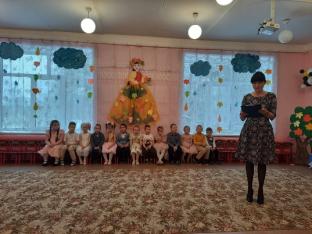 Ведущая:Нельзя нам на свете прожить без чудес,Они нас повсюду встречают.Осенний, волшебный, сказочный лесНас в гости к себе приглашает.Закружится ветер под песни дождя,Листочки под ноги нам бросит,Такая красивая эта пора,Пришла к нам опять чудо-осень!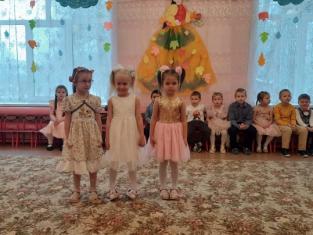 МИЛЕНАОсень подойдет неслышно, тихо встанет у ворот,Пожелтеет листик вишни, на дорожку упадет.Это первая примета, что от нас уходит летоПОЛИНАВот вторая: куст малины – в нитях белой паутины,Удлинится в полдень тень, чуть короче станет день,Потемнеют облака, станет пасмурной река.ВАЛЕРИЯТретья верная примета: если осень рядом где-то –Ранним утром на поляны лягут белые туманы,А потом уж, точно жди, моросящие дождиПеленой затянут просинь – значит, наступила осень.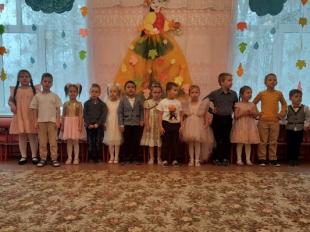 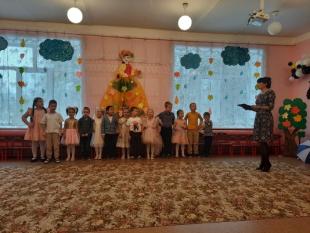 Песня «Тиши, тиши, тишина»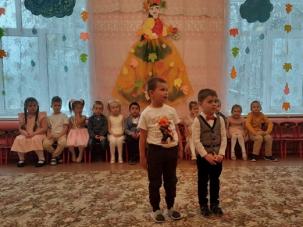 АРТЕМОсень, ты дождливая,И немножко грустная.Но за то ты сладкая!Но зато ты вкусная!СТЕПАННадевай скорее лучшие наряды!И спеши к нам в гости:Будем встрече рады!Ведущий: Но где же осень? Вдруг она забыла к нам дорогу? С делами может быть, одна, замешкалась немного? Давайте Осень позовем!Под музыку входит осень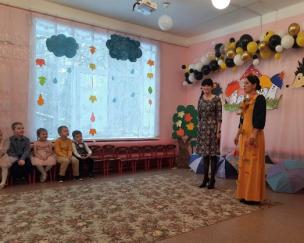 Осень: Кто ждал меня? А вот и я!Привет осенний вам, друзья!Я сестра Зимы и ЛетаЯ — хозяйка Сентября,Октября и Ноября.Осенью зовут меня.Вижу, ждали вы меня.Давайте ж праздник начинать, веселиться, не скучать. А пока я вам, ребята, предлагаю поиграть. (Дети играют возле стульчиков)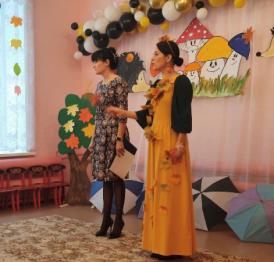 Игра «Да и нет»Осенью цветут цветы?Осенью растут грибы?Туманы осенью плывут?Ну, а птицы гнёзда вьют?А букашки прилетают?Урожай все собирают?Птичьи стаи улетают?Солнце светит очень жарко?Можно детям загорать?Куртки, шапки одевать?Часто, часто льют дожди? Осень: Молодцы! А сейчас по секрету вам скажу: очень я стихи люблю. Кто смелее, выходите и стихи свои прочтите.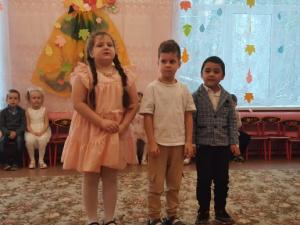 АЛЕНА Осень в город невидимкойПотихонечку вошла,И волшебную палитруНам собою принесла.Краской красною рябиныРазукрасила в садахБрызги алые калиныРазбросала на кустах.ЕГОРЖелтой разрисует осеньТополя, ольху, березкиСерой краской дождик льется,Солнце золотом смеется.Клен оранжевый стоит,И как будто говорит:Посмотрите же вокруг –Как красиво стало вдруг!ИБРОХИМЛистья золотом расшиты,Тропки дождиком умыты,В ярких шапочках грибыВсё нам, осень, даришь ты!Осень: Порадовали вы меня. Но мне кажется, что Я НЕМНОГО устала и мне нужно присестьВедущий: Ребята давайте дадим нашей гостье немного отдохнуть, а мы с вами поиграем?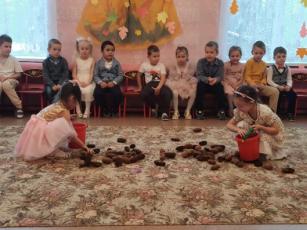 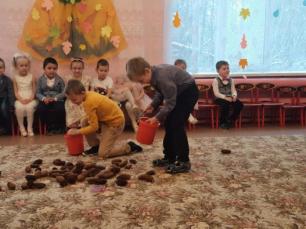 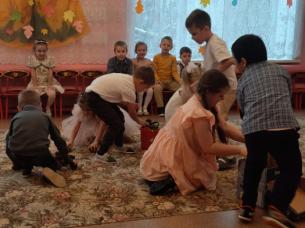 ИГРА- Аттракцион «Собери шишки»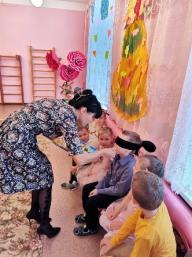 Игра «Узнай на вкус»Ведущий: Кажется, наша гостья уснула и забыла, что сейчас её время, ребята выходите скорее сюда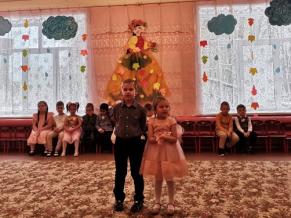 ИВАН Утром небо было хмурымИ казалось все понурымОсень очень любит плакатьДождиком на землю капатьЛюбит листьями шуршатьИ с деревьев их срывать.ЕЛИЗАВЕТАПусть бушует непогода – что нам унывать.И в такое время года можно танцевать.За окошком дождь и слякоть, все нам нипочем,Просыпайся, чудо-осень, спляшем и споем!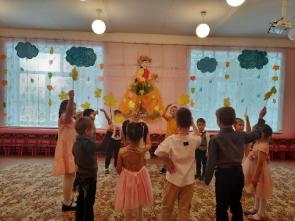 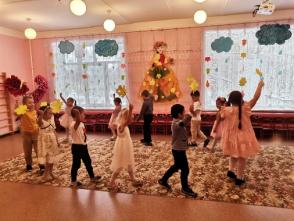 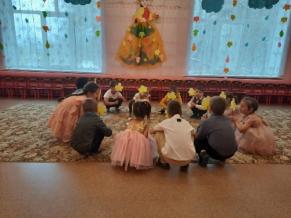 Танец с листочкамиОсень «просыпается».Осень: Ах, как долго я спала. Где я? Что я? Поняла!Вас за все благодарю,Календарь я вам дарю.Веточкой своей взмахну –Календарь свой оживлю.Чтоб страницы календаря перелистатьВам мои загадки нужно отгадать.Осень: Вот первая.Опустел фруктовый сад,Паутинки вдаль летят,Распахнулись двери школ…Что за месяц к нам пришёл?Все: Сентябрь!Правильно. Сентябрь — пора золотой осени. В сентябре лето кончается, осень начинается.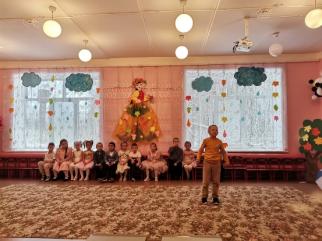 СЕНТЯБРЬ-ИГНАТ Пришёл сентябрь с красками,Коснулся листьев ласковоИ деревце простоеВдруг стало золотое.Осень:А вот и вторая моя загадка.Он окрашен в жёлтый цвет:С жёлтым дождиком рассвет,Пожелтевшая траваИ опавшая листва,Листьев жёлтые страницы,Улетают, словно птицы.Лист осенний закружился…Что за месяц к нам явился?Все: Октябрь!Осень: Правильно. Октябрь – середина осени. В октябре с солнцем прощайся, ближе к печи подбирайся.ОКТЯБРИНКА- ВЕРОНИКАОсень продолжается вместе с октябрёмЛистья осыпаются золотым дождём.Часто небо хмурится солнышку в упрёк.Подметает улицы дворник-ветерок.Осень. А вот и третья моя загадка.Поле чёрно-белым стало,Падает то дождь, то снег,А ещё похолодало –Льдом сковало воды рек.Кто зовет к нам холода,Знаем мы? Конечно, да!Все: Ноябрь!Осень. Ноябрь – последний месяц осени. Ноябрь идёт, зиму за руку ведёт. НОЯБРЬ-ДИМАВ ноябре и дождь и снег,Лес стоит весь мрачный.Знает каждый человек,Что ноябрь — невзрачный.Ведущий. Что ж ребята! А мы не будем унывать, что лето пришлось провожать, а будем с волшебными капельками Осени - весело играть!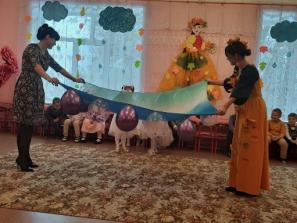 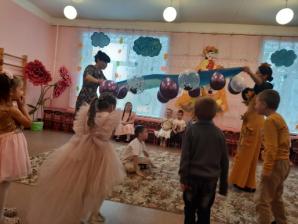 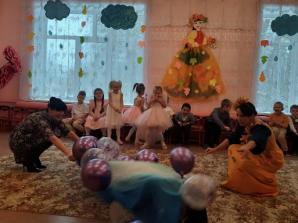 Игра «Злая тучка»Осень: Славно мы повеселились, поиграли, порезвились!Да, разная я бываю – веселая и грустная, солнечная и пасмурная, с дождем и мокрым снегом, с холодными ветрами и заморозками. Но я очень рада, что вы любите осень за щедрость, за красоту. Спасибо, вам! А на прощание, друзья, желаю угостить вас я!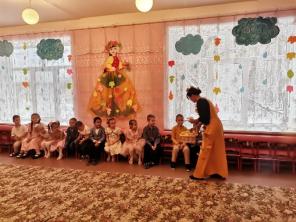 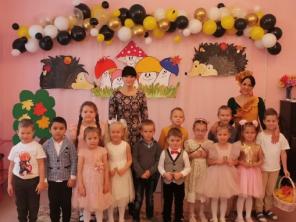 Осень раздает презенты